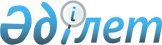 О внесении изменений в решение Курчумского районного маслихата от 20 декабря 2016 года № 7/9-VI "Об утверждении границ оценочных зони поправочных коэффициентов к базовым ставкам платы за земельные участки сел Курчум, Теректы Курчумского района"
					
			Утративший силу
			
			
		
					Решение Курчумского районного маслихата Восточно-Казахстанской области от 26 апреля 2017 года № 9/7-VI. Зарегистрировано Департаментом юстиции Восточно-Казахстанской области 31 мая 2017 года № 5050. Утратило силу решением Курчумского районного маслихата Восточно-Казахстанской области от 30 марта 2022 года № 17/8-VII
      Сноска. Утратило силу решением Курчумского районного маслихата Восточно-Казахстанской области от 30.03.2022 № 17/8-VII (вводится в действие по истечении десяти календарных дней после дня его первого официального опубликования).
       Примечание РЦПИ.
      В тексте документа сохранена пунктуация и орфография оригинала.
      В соответствии со статьей 6 Закона Республики Казахстан "О местном государственном управлении и самоуправлении в Республике Казахстан" от 23 января 2001 года, статьей 26 Закона Республики Казахстан "О правовых актах" от 6 апреля 2016 года, совместным постановлением Восточно-Казахстанского областного акимата от 6 декабря 2016 года № 365 и решением Восточно-Казахстанского областного маслихата от 9 декабря 2016 года № 8/94-VI "О переименовании некоторых административно-территориальных единиц Курчумского, Бородулихинского районов Восточно-Казахстанской области" (зарегистрированного в Реестре государственной регистрации нормативных правовых актов за номером 4829, опубликовано в Эталонном контрольном банке нормативных правовых актов Республики Казахстан в электронном виде от 30 января 2017 года, в газете "Рудный Алтай" № 11 (19918) от 28 января 2017 года), решением акима Курчумского сельского округа Курчумского района Восточно-Казахстанской области от 14 августа 2010 года № 1 "Күршім ауылының көшелерінің атауын өзгерту туралы" (зарегистрированного в Реестре государственной регистрации нормативных правовых актов за номером 5-14-112, опубликовано в газете "Рауан" № 46 от 08 сентября 2010 года), решением акима Курчумского сельского округа Курчумского района Восточно-Казахстанской области от 11 октября 2010 года № 2 "Күршім ауылының көшелерінің атауын өзгерту туралы" (зарегистрированного в Реестре государственной регистрации нормативных правовых актов за номером 5-14-116, опубликовано в газете "Рауан" № 61 от 30 октября 2010 года), Курчумский районный маслихат РЕШИЛ:
      1. Внести в решение Курчумского районного маслихата "Об утверждении границ оценочных зон и поправочных коэффициентов к базовым ставкам платы за земельные участки сел Курчум, Теректы Курчумского района" от 20 декабря 2016 года № 7/9-VI (зарегистрированного в Реестре государственной регистрации нормативных правовых актов за номером 4859, опубликовано в Эталонном контрольном банке нормативных правовых актов Республики Казахстан в электронном виде от 03 февраля 2017 года, в газете "Рауан-Заря" № 13 от 01 апреля 2017 года) следующие изменения:
      заголовок изложить в новой редакции:
      "Об утверждении границ оценочных зон и поправочных коэффициентов к базовым ставкам платы за земельные участки сел Курчум, Маркаколь Курчумского района";
      в приложении 1 к указанному решению в описании зоны I раздел 3 изложить в новой редакции:
      "Центральная часть села Курчум, граница зоны проходит на юге - по улице Шакарима, на востоке - по улице Билимбаева Нагымбека Кабдуалиулы, на севере - по улице Барак Батыра, на западе граничит с территорией войсковой части, далее с крестьянским хозяйством "Койлюбай", далее по улице Койлюбай Ангышбаев до улицы Шакарима";
      приложение 2 к указанному решению изложить в новой редакции согласно приложению 1 к настоящему решению.
      2. Настоящее решение вводится в действие по истечении десяти календарных дней после дня его первого официального опубликования.  Границы оценочных зон и поправочных коэффициентов к базовым ставкам платы за земельные участки села Маркаколь
					© 2012. РГП на ПХВ «Институт законодательства и правовой информации Республики Казахстан» Министерства юстиции Республики Казахстан
				
      Председатель сессии 

 Б. Нурумова 

      Секретарь Курчумского

      районного маслихата 

 М. Саганаков 
Приложение 1
 к решению Курчумского
районного маслихата
 от 26 апреля 2017 года № 9/7-VIПриложение 2 
к решению Курчумского
районного маслихата
от 20 декабря 2016 года
№ 7/9-VI
№ зоны

Границы зон

1
2
3
I
1
Центральная часть села Маркаколь. Граница зоны с юго-западной стороны проходит по левому берегу речки Орта-Теректы от переулка Пограничная на юге до арыка на северо-западе. Далее вдоль левого берега арыка на северо-восток до ответвления арыка на юго-восток и далее вдоль арыка на юго-восток до переулка, проходящего севернее банно-прачечного комбината, до ручья Акжон. С северо-востока граница проходит по правому берегу ручья Акжон до переулка южный. От ручья Акжон граница проходит по северной стороне переулка Пограничная до речки Орта-Теректы 
II
0,9
Западная часть территории села Маркаколь, расположенную по левому берегу речки Орта-Теректы южнее улицы Абылайхана
III
0,9
Восточная часть территории села Маркаколь по левому берегу ручья Акжон
IV
0,72
Южная часть территории села Маркаколь, расположенная южнее переулка Пограничный 
V
0,7
Северная и северо-западную окраину села Маркаколь, расположенную севернее улице Абылайхана, по правому берегу Орта-Теректы и выше по рельефу северо-западной границы зоны № 1 
VI
0,6
Земли сельскохозяйственного назначения, где отсутствуют объекты инженерной инфраструктуры, объекты культурно-бытового назначения